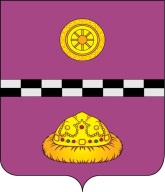 ПОСТАНОВЛЕНИЕВ соответствии с пунктом 10 статьи 8.1. Федерального закона
от 21 декабря 1996 года №159-ФЗ «О дополнительных гарантиях по социальной поддержке детей-сирот и детей, оставшихся без попечения родителей», Положением о комиссии по принятию решений о предоставлении выплаты на приобретение благоустроенного жилого помещения в собственность или для полного погашения предоставленного на приобретение жилого помещения кредита (займа) по договору, обязательства заемщика по которому обеспечены ипотекой, лицам, которые относились к категории детей-сирот и детей, оставшихся без попечения родителей, лиц из числа детей-сирот и детей, оставшихся без попечения родителей, и достигли возраста 23 лет, или об отказе в ее предоставлении, утвержденное приказом Министерства просвещения Российской Федерации от 22.11.2023 № 883, Законом Республики Коми от 01.12.2015 №115-РЗ «О наделении органов местного самоуправления в Республике Коми отдельными государственными полномочиями Республики Коми»ПОСТАНОВЛЯЮ:           1.Создать и утвердить состав комиссии по предоставлению выплаты или об отказе в предоставлении выплаты на приобретение благоустроенного жилого помещения в собственность или для полного погашения предоставляемого на приобретение жилого помещения кредита (займа) по договору, обязательства заемщика по которому обеспечены ипотекой, лицам, лицам, из числа детей-сирот и детей, оставшихся без попечения родителей, которые достигли возраста 23 лет, на территории муниципального района «Княжпогостский», согласно приложению № 1.2. Утвердить прилагаемое Положение по предоставлению выплаты или об отказе в предоставлении выплаты на приобретение благоустроенного жилого помещения в собственность или для полного погашения предоставленного на приобретение жилого помещения кредита (займа) по договору, обязательства заемщика по которому обеспечены ипотекой, лицам, лицам, из числа детей сирот и детей, оставшихся без попечения родителей, которые достигли 23 лет, на территории муниципального района «Княжпогостский», согласно приложению № 23. Настоящее постановление вступает в силу со дня его официального опубликования.4. Контроль за исполнением настоящего постановления возложить на первого заместителя руководителя администрации муниципального района «Княжпогостский»  М.В. Ховрина.Глава МР «Княжпогостский»- руководитель администрации                                                                   А.Л. НемчиновПриложение № 1к Постановлениюадминистрации муниципального района«Княжпогостский»                                                                                                   от 16 апреля 2024 г. № 171СОСТАВКОМИССИИ ПО ПРИНЯТИЮ РЕШЕНИЙ О ПРЕДОСТАВЛЕНИИ ВЫПЛАТЫ НА ПРИОБРЕТЕНИЕ БЛАГОУСТРОЕННОГО ЖИЛОГО ПОМЕЩЕНИЯ В СОБСТВЕННОСТЬ ИЛИ ДЛЯ ПОЛНОГО ПОГАШЕНИЯ ПРЕДОСТАВЛЕННОГО НА ПРИОБРЕТЕНИЕ ЖИЛОГО ПОМЕЩЕНИЯ КРЕДИТА (ЗАЙМА) ПО ДОГОВОРУ, ОБЯЗАТЕЛЬСТВА ЗАЕМЩИКА ПО КОТОРОМУ ОБЕСПЕЧЕНЫ ИПОТЕКОЙ, ЛИЦАМ, КОТОРЫЕ ОТНОСИЛИСЬ К КАТЕГОРИИ ДЕТЕЙ-СИРОТ И ДЕТЕЙ, ОСТАВШИХСЯ БЕЗ ПОПЕЧЕНИЯ РОДИТЕЛЕЙ, ЛИЦ ИЗ ЧИСЛА ДЕТЕЙ-СИРОТ И ДЕТЕЙ, ОСТАВШИХСЯ БЕЗ ПОПЕЧЕНИЯ РОДИТЕЛЕЙ, И ДОСТИГЛИ ВОЗРАСТА 23 ЛЕТ, ИЛИ ОБ ОТКАЗЕ В ЕЕ ПРЕДОСТАВЛЕНИИ                                                                                                               Приложение № 2к Постановлениюадминистрации муниципального района«Княжпогостский»                                                                                                 от  16 апреля  2024 г. № 171ПОЛОЖЕНИЕО КОМИССИИ ПО ПРИНЯТИЮ РЕШЕНИЙО ПРЕДОСТАВЛЕНИИ ВЫПЛАТЫ НА ПРИОБРЕТЕНИЕ БЛАГОУСТРОЕННОГО ЖИЛОГО ПОМЕЩЕНИЯ В СОБСТВЕННОСТЬ ИЛИ ДЛЯ ПОЛНОГО ПОГАШЕНИЯ ПРЕДОСТАВЛЕННОГО НА ПРИОБРЕТЕНИЕ ЖИЛОГО ПОМЕЩЕНИЯ КРЕДИТА (ЗАЙМА) ПО ДОГОВОРУ, ОБЯЗАТЕЛЬСТВА ЗАЕМЩИКА ПО КОТОРОМУ ОБЕСПЕЧЕНЫ ИПОТЕКОЙ, ЛИЦАМ, КОТОРЫЕ ОТНОСИЛИСЬ К КАТЕГОРИИ ДЕТЕЙ-СИРОТ И ДЕТЕЙ, ОСТАВШИХСЯ БЕЗ ПОПЕЧЕНИЯ РОДИТЕЛЕЙ, ЛИЦ ИЗ ЧИСЛА ДЕТЕЙ-СИРОТ И ДЕТЕЙ, ОСТАВШИХСЯ БЕЗ ПОПЕЧЕНИЯ РОДИТЕЛЕЙ, И ДОСТИГЛИ ВОЗРАСТА 23 ЛЕТ ИЛИ ОБ ОТКАЗЕ В ЕЕ ПРЕДОСТАВЛЕНИИ1. Общие положения          1.1. Комиссия по принятию решений о предоставлении выплаты на приобретение благоустроенного жилого помещения в собственность или для полного погашения предоставленного на приобретение жилого  помещения кредита (займа) по договору, обязательства заемщика по которому обеспечены ипотекой, лицам, которые относились к категории детей-сирот и детей, оставшихся без попечения родителей, лиц из числа детей-сирот и детей, оставшихся без попечения родителей, и достигли возраста 23 лет, или об отказе в ее предоставлении (далее – Комиссия, выплата), создается в целях реализации дополнительной гарантии права лиц, указанных в пункте 7 статьи 1 Закона Республики Коми от 01.12.2015 № 115-РЗ «О наделении органов местного самоуправления в Республике Коми отдельными государственными полномочиями Республики Коми» (далее – выплаты).        1.2. Комиссия образуется в составе председателя, заместителя председателя, секретаря и членов Комиссии.         1.3. Комиссия в своей деятельности руководствуется Федеральными законами, республиканскими законами, муниципальными правовыми актами по вопросам, относящимся к компетенции Комиссии, а также настоящим Положением.2. Задачи комиссии        2.1 Принятие решения о предоставлении выплаты либо отказ в предоставлении выплаты.       2.2.  Установление соответствия либо несоответствие приобретаемого жилого помещения установленным санитарным и техническим правилам и нормам, иным требованиям законодательства Российской Федерации.Права и обязанности Комиссии     3.1. Для принятия решения о предоставлении выплаты либо об отказе в предоставлении выплаты предоставляется на рассмотрение Комиссии заявление лица о предоставлении выплаты (далее – заявление) и прилагаемые к нему документы в соответствии с перечнем, утвержденным постановлением Правительством Российской Федерации от 21 декабря 2023 года № 2227 согласно пункту 3 статьи 81 Федерального закона от 21 декабря 1996 года № 159-ФЗ «О дополнительных гарантиях по социальной поддержке детей-сирот и детей, оставшихся без попечения родителей»:      1). Документы, подтверждающие достижение заявителем возраста 23 лет;      2). Наличие у заявителя документально подтвержденного не менее чем за двенадцать календарных месяцев, предшествующих месяцу обращения с заявлением, дохода не ниже минимального размера оплаты труда от трудовой, предпринимательской и (или) деятельности, не запрещенной законодательством Российской Федерации, который обеспечивает ему и его семье среднедушевой доход, превышающий величину прожиточного минимума на душу населения, установленную в субъекте Российской Федерации по месту жительства заявителя по состоянию на дату обращения с заявлением;      3). Отсутствие у заявителя задолженности по налогам и сборам, иным обязательным платежам в бюджеты системы Российской Федерации, за исключением сумм, в отношении которых в соответствии с законодательством Российской Федерации о налогах и сборах представлена отсрочка или рассрочка;      4). Отсутствие у заявителя психических расстройств, алкогольной или наркотической зависимости;      5). Отсутствие у заявителя судимости и (или) факта его уголовного преследования за умышленное преступление;      6). Отсутствие обстоятельств, свидетельствующих о необходимости оказания заявителю содействия в преодолении трудной жизненной ситуации.       3.2.  Для принятия решения о соответствии приобретаемого жилого помещения установленным санитарным и техническим правилам и нормам, иным требованиям законодательства Российской Федерации на рассмотрение Комиссии структурным подразделением уполномоченного органа представляются следующие документы (далее – документы на приобретаемое жилое помещение):      3.2.1.  В случае приобретения за счет средств выплаты жилого помещения:      а) проект договора купли-продажи жилого помещения;      б) документы, полученные по межведомственному запросу, о соответствии приобретаемого жилого помещения установленным санитарным правилам и нормам, иным требованиям законодательства Российской Федерации, о наличии или об отсутствии информации о признании данного жилого помещения непригодным для проживания и (или) признания многоквартирного дома, в котором находится данное жилое помещение, аварийным и подлежащим сносу или реконструкции.       3.2.2. В случае направления средств выплаты в счет полного погашения кредита (Займа) по договору, обязательства заемщика по которому обеспечены ипотекой:      а) копию кредитного договора (договора займа), обязательства заемщика по которому обеспечены ипотекой;      б) справку кредитора (займодавца) о размерах основного долга по кредиту (займу) и остатка задолженности по выплате процентов за пользование кредитом (Займом);       в) копию договора об ипотеке, на основании которого осуществлена государственная регистрация ипотеки;              г) копию правоустанавливающих документов на жилое помещение, приобретенное с использованием кредитных (заемных) средств.              3.3. Основанием для принятия Комиссией решения об отказе в предоставлении выплаты является отсутствие одного (или нескольких) обстоятельств, установленных пунктом 2 статьи 81 Федерального закона от 21 декабря 1996 года № 159-ФЗ «О дополнительных гарантиях по социальной поддержке детей-сирот и детей, оставшихся без попечения родителей».               3.4. Основанием для принятия Комиссией Решения о несоответствии приобретаемого жилого помещения установленным санитарным и техническим правилам и нормам, иным требованиям являются следующие обстоятельства:              а) приобретаемое жилое помещение не отвечает требованиям, установленным статьями 15 и 16 Жилищного кодекса Российской Федерации, не является благоустроенным применительно к условиям населенного пункта, в котором оно находится;             б) приобретаемое жилое помещение признано непригодным для проживания и (или) находится в многоквартирном доме, который признан аварийным и подлежащим сносу или реконструкции;             в) общая площадь приобретаемого жилого помещения (в случае приобретения в общую собственность с несовершеннолетним ребенком (детьми) и (или) супругом при условии использования собственных средств членов семьи либо иных мер социальной поддержки), приходящаяся на долю каждого из собственников, определяемая пропорционально размеру доли каждого из собственников, составляет не  менее шести квадратных метров обшей площади жилого помещения на каждого сособственника.Организация работы Комиссии              4.1. Комиссия  формируется в составе не менее девяти человек. В состав Комиссии входят председатель комиссии, заместитель председателя Комиссии, секретарь Комиссии и иные члены Комиссии.             4.2. Председатель Комиссии:            а) осуществляет общее руководство деятельностью Комиссии;            б) определяет дату, время, место, форму и порядок проведения заседаний Комиссии, председательствует на заседаниях Комиссии, организует контроль выполнения решений, принятых Комиссией;             в) подписывает протоколы Комиссии.             4.3. В случае отсутствия председателя Комиссии его обязанности исполняет заместитель председателя Комиссии.             4.4. Секретарь Комиссии обеспечивает:            а) подготовку и проведение заседаний Комиссии;            б) предоставление материалов по повестке дня заседания Комиссии;            в) информирование членов Комиссии о дате, месте и времени очередного заседания и повестке заседания, ведение и оформление протоколов заседаний комиссии.            4.5. В случае отсутствия секретаря Комиссии его обязанности возлагаются на одного из членов Комиссии решением председательствующего на заседании Комиссии.            4.6. Заседания Комиссии проводятся в очной форме. Возможно проведение Комиссии с использованием видеоконференцсвязи.            4.7. Заседания Комиссии проводятся по мере поступления заявлений или документов на приобретаемое жилое помещение.             4.8. Заседание Комиссии считается правомерным, если на нем присутствуют не менее 2/3 состава Комиссии.            4.9. Решения Комиссии принимаются открытым голосованием большинством голосов присутствующих на заседании членов Комиссии. При равенстве голосов решающим является голос председательствующего на заседании Комиссии.            4.10. Решение о предоставлении выплаты или об отказе в предоставлении выплаты принимается комиссией и оформляется протоколом комиссии в течение 20 рабочих дней по результатам рассмотрения заявления.             4.11.     На основании протокола комиссии уполномоченный орган в течении 5 рабочих дней издает распорядительный акт о предоставлении выплаты или об отказе в предоставлении выплаты, выписка из которого в течение 5 рабочих дней со дня принятия соответствующего акта направляется уполномоченным органом заявителю.            4.12. Одновременно с выпиской из акта о предоставлении выплаты заявителю уполномоченным органом направляется сертификат на выплату для приобретение жилого помещения.            4.13. При направлении выписки из акта об отказе в предоставлении выплаты заявителю уполномоченным органом разъясняются заявителю в устной и (или) письменной форме причины отказа и порядок обжалования соответствующего решения.от  16  апреля 2024 г.                           № 171О создании комиссии по предоставлению выплаты или об отказе в предоставлении выплаты на приобретение благоустроенного жилого помещения в собственность или для полного погашения предоставленного на приобретение жилого помещения кредита (займа) по договору, обязательства заемщика по которому обеспечены ипотекой, лицам, из числа детей-сирот, оставшихся без попечения родителей, которые достигли возраста 23 летПредседатель комиссии:Первый заместитель руководителя администрации муниципального района «Княжпогостский»Ховрин Михаил ВалентиновичЗаместитель председателя комиссии:Заместитель руководителя администрации муниципального района «Княжпогостский»Кузиванов Александр ИвановичСекретарь комиссииИнспектор 1 категории сектора дополнительного образования и молодежной политики управления образования администрации муниципального района «Княжпогостский»Бабикова Наталия Александровна  Член комиссииЗаместитель начальника управления муниципального хозяйства администрации муниципального района «Княжпогостский»Корнилова Светлана ВладимировнаЧлен комиссииЗаместитель руководителя администрации муниципального района «Княжпогостский»Салинский Владимир АлександровичЧлен комиссииЗаведующий юридическим отделом управления правовой и кадровой работы администрации муниципального района «Княжпогостский»    Станко Оксана ПетровнаЧлен комиссии Заведующий отделом экономики, предпринимательства и потребительского рынкаКараванова Ирина ГеннадьевнаЧлен комиссииНачальник управления образования администрации МР «Княжпогостский»Рочева Любовь АнатольевнаЧлен комиссииНачальник отдела опеки и попечительства управления образования администрации муниципального района «Княжпогостский»    Лакей Ольга Сергеевна